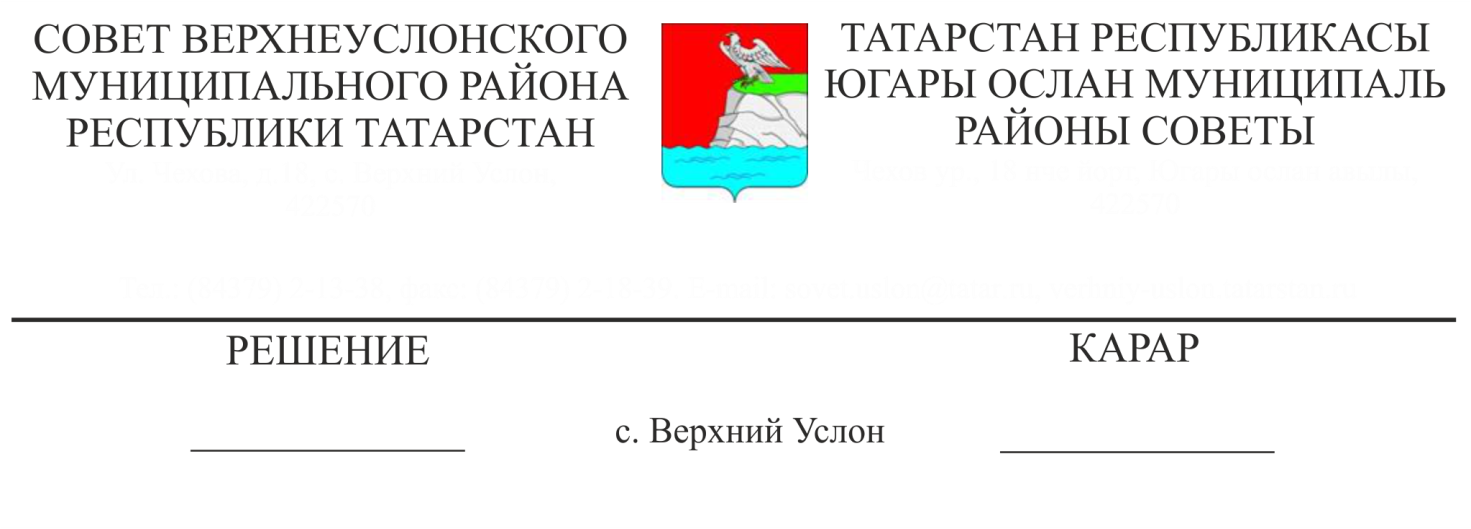 О внесении изменений в Положение о представлении гражданами, претендующими на замещение должностей муниципальной службы органов местного самоуправления Верхнеуслонского муниципального района сведений о доходах, об имуществе и обязательствах имущественного характера, а также о представлении муниципальными служащими   Верхнеуслонского муниципального района сведений о доходах, расходах, об имуществе и обязательствах имущественного характера       В соответствии с Федеральными законами от  6  октября 2003 года № 131-ФЗ «Об общих принципах организации местного самоуправления в Российской Федерации», от 25 декабря 2008 года № 273-ФЗ «О противодействии коррупции», Законом Республики Татарстан от 19.07.2017 года № 56-ЗРТ «О порядке представления сведений о доходах, расходах, об имуществе и обязательствах имущественного характера гражданами, претендующими на замещение муниципальной должности либо должности Главы местной администрации по контракту, лицами, замещающими муниципальные должности либо должности главы местной администрации по контракту», Уставом Верхнеуслонского муниципального района,  Совет Верхнеуслонского муниципального района решил:1. Внести в Положение о представлении гражданами, претендующими на замещение должностей муниципальной службы органов местного самоуправления Верхнеуслонского муниципального района сведений о доходах, об имуществе и обязательствах имущественного характера, а также о представлении муниципальными служащими   Верхнеуслонского муниципального района сведений о доходах, расходах, об имуществе и обязательствах имущественного характера, утвержденное решением Совета Верхнеуслонского муниципального района от 04.07.2022 года № 24-320 следующие изменения:1.1. В абзаце втором пункта 8 Положения слово «Президенту» заменить словом «Раису»;1.2. В абзаце третьем пункта 9 Положения слово «Президенту» заменить словом «Раису»;2. Утвердить текст Положения о представлении гражданами, претендующими на замещение должностей муниципальной службы органов местного самоуправления Верхнеуслонского муниципального района сведений о доходах, об имуществе и обязательствах имущественного характера, а также о представлении муниципальными служащими   Верхнеуслонского муниципального района сведений о доходах, расходах, об имуществе и обязательствах имущественного характера в новой редакции (Приложение № 1). 3.  Разместить настоящее решение на официальном портале правовой информации Республики Татарстан, на официальном сайте Верхнеуслонского муниципального района.4. Контроль за исполнением настоящего решения возложить на постоянную комиссию Совета Верхнеуслонского муниципального района по законности, правопорядку и регламенту.Председатель  Совета,Глава Верхнеуслонскогомуниципального района                                                         М.Г. Зиатдинов . Приложение № 1к решению Совета Верхнеуслонского муниципального районаот «___» марта 2023 года                                      № _____   Положениео представлении гражданами, претендующими на замещение должностей муниципальной службы  органов местного самоуправления Верхнеуслонского муниципального района сведений о доходах, об имуществе и обязательствах имущественного характера, а также о представлении муниципальными служащими органов местного самоуправления  Верхнеуслонского муниципального района сведений о доходах, расходах, об имуществе и обязательствах имущественного характера1. Настоящим Положением определяется порядок представления:гражданами, претендующими на замещение должностей муниципальной службы органов местного самоуправления Верхнеуслонского муниципального района, сведений о полученных ими доходах, об имуществе, принадлежащем им на праве собственности, и об их обязательствах имущественного характера, а также сведений о доходах супруги (супруга) и несовершеннолетних детей, об имуществе, принадлежащем им на праве собственности, и об их обязательствах имущественного характера (далее – сведения о доходах, об имуществе и обязательствах имущественного характера);муниципальными служащими органов местного самоуправления  Верхнеуслонского муниципального района  сведений о доходах, об имуществе и обязательствах имущественного характера и о своих расходах, а также сведений о расходах своих супруги (супруга) и несовершеннолетних детей (далее – сведения о доходах, расходах, об имуществе и обязательствах имущественного характера).2. Обязанность гражданина, претендующего на замещение должности муниципальной службы  Верхнеуслонского муниципального района (далее – гражданин), представлять сведения о доходах, об имуществе и обязательствах имущественного характера, а также обязанность муниципального служащего  Верхнеуслонского муниципального района (далее – муниципальный служащий) представлять сведения о доходах, расходах, об имуществе и обязательствах имущественного характера возлагается на них в случае, если должность муниципальной службы органов местного самоуправления  Верхнеуслонского муниципального района, на замещение которой претендует гражданин или которую замещает муниципальный служащий, включена в соответствующие перечень должностей муниципальной службы, утвержденный решением Совета Верхнеуслонского муниципального района  3. Сведения о доходах, об имуществе и обязательствах имущественного характера представляются гражданами по форме справки, утвержденной Указом Президента Российской Федерации от 23 июня 2014 года № 460, при их назначении на должности муниципальной службы, предусмотренный Перечнем должностей.4. Сведения о доходах, расходах, об имуществе и обязательствах имущественного характера представляются муниципальными служащими, замещающими должности муниципальной службы, предусмотренные Перечнями должностей, по форме справки, утвержденной Указом Президента Российской Федерации от 23 июня 2014 года № 460, ежегодно не позднее 30 апреля года, следующего за отчетным.5. Гражданин при назначении на должность муниципальной службы представляет:а) сведения о своих доходах, полученных от всех источников (включая доходы по прежнему месту работы или месту замещения выборной должности, пенсии, пособия, иные выплаты) за календарный год, предшествующий году подачи документов для замещения должности муниципальной службы, а также сведения об имуществе, принадлежащем ему на праве собственности, и о своих обязательствах имущественного характера по состоянию на первое число месяца, предшествующего месяцу подачи гражданином документов для замещения должности муниципальной службы (на отчетную дату);б) сведения о доходах супруги (супруга) и несовершеннолетних детей, полученных от всех источников (включая заработную плату, пенсии, пособия, иные выплаты) за календарный год, предшествующий году подачи гражданином документов для замещения должности муниципальной службы, а также сведения об имуществе, принадлежащем им на праве собственности, и об их обязательствах имущественного характера по состоянию на первое число месяца, предшествующего месяцу подачи гражданином документов для замещения должности муниципальной службы (на отчетную дату).6. Муниципальный служащий представляет ежегодно:а) сведения о своих доходах, полученных за отчетный период (с 1 января по 31 декабря) от всех источников (включая денежное содержание, пенсии, пособия, иные выплаты), а также сведения об имуществе, принадлежащем ему на праве собственности, и о своих обязательствах имущественного характера по состоянию на конец отчетного периода;б) сведения о доходах супруги (супруга) и несовершеннолетних детей, полученных за отчетный период (с 1 января по 31 декабря) от всех источников (включая заработную плату, пенсии, пособия, иные выплаты), а также сведения об имуществе, принадлежащем им на праве собственности, и об их обязательствах имущественного характера по состоянию на конец отчетного периода;в) сведения о своих расходах, а также о расходах своих супруги (супруга) и несовершеннолетних детей по каждой сделке по приобретению земельного участка, другого объекта недвижимости, транспортного средства, ценных бумаг (долей участия, паев в уставных (складочных) капиталах организаций), цифровых финансовых активов, цифровой валюты, совершенной им, его супругой (супругом) и (или) несовершеннолетними детьми в течение календарного года, предшествующего году представления сведений (далее - отчетный период), если общая сумма таких сделок превышает общий доход муниципального служащего  и его супруги (супруга) за три последних года, предшествующих отчетному периоду, и об источниках получения средств, за счет которых совершены эти сделки.7. Гражданин , претендующий на замещение должности муниципальной службы, включенной в Перечень должностей, представляет сведения о доходах, об имуществе и обязательствах имущественного характера в соответствии с пунктами 2, 3 и 5 настоящего Положения.8. Сведения, предусмотренные пунктами 5 и 6 настоящего Положения, представляются на имя руководителя органа местного самоуправления в кадровую службу органа местного самоуправления Верхнеуслонского муниципального района. Руководитель Исполнительного комитета Верхнеуслонского муниципального района  представляет сведения,  предусмотренные пунктом 6 настоящего Положения   Раису Республики Татарстан посредством специализированного информационного ресурса для подачи сведений о доходах, расходах, об имуществе и обязательствах имущественного характера (dohod.tatar.ru).Копия указанной справки на бумажном носителе, подписанная руководителем Исполнительного комитета Верхнеуслонского муниципального района направляется в отдел по организационно-правовой и кадровой работе Совета района и подлежит хранению в соответствии с законодательством.9. В случае, если муниципальный служащий обнаружил, что в представленных им сведениях не отражены или не полностью отражены какие-либо сведения либо имеются ошибки, он вправе представить уточненные сведения в порядке, установленном настоящим Положением.Муниципальный служащий может представить уточненные сведения в течение одного месяца после окончания срока, указанного в  пункте 4 настоящего Положения.В случае, если Руководитель Исполнительного комитета Верхнеуслонского муниципального района обнаружил, что в представленных им сведениях о доходах, расходах, об имуществе и обязательствах имущественного характера не отражены или не полностью отражены какие-либо сведения либо имеются ошибки, он вправе представить Раису Республики Татарстан уточненные сведения о доходах, расходах, об имуществе и обязательствах имущественного характера в течение одного месяца после окончания срока, указанного в пункте 4 настоящего Положения.10. В случае непредставления по объективным причинам муниципальным служащим сведений о доходах, о расходах, об имуществе и обязательствах имущественного характера супруги (супруга) и несовершеннолетних детей данный факт подлежит рассмотрению на комиссии по соблюдению требований к служебному поведению муниципальных служащих и урегулированию конфликта интересов.11. Проверка достоверности и полноты сведений, представленных в соответствии с настоящим Положением гражданином и муниципальным служащим, осуществляется в соответствии с законодательством.12. Сведения, представляемые гражданином и муниципальным служащим в соответствии с настоящим Положением, являются сведениями конфиденциального характера, если федеральным законом они не отнесены к сведениям, составляющим государственную тайну.13. Сведения о доходах, о расходах, об имуществе и обязательствах имущественного характера муниципального служащего, его супруги (супруга) и несовершеннолетних детей, а также сведения об источниках получения средств, за счет которых совершена сделка по приобретению земельного участка, другого объекта недвижимости, транспортного средства, ценных бумаг, (долей участия, паев в уставных (складочных) капиталах организаций), цифровых финансовых активов, цифровой валюты,  если сумма сделки превышает общий доход лица, замещающего должность муниципальной службы, и его супруги (супруга) за три последних года, предшествующих совершению сделки, размещаются на официальном сайте Верхнеуслонского муниципального района, а в случае отсутствия этих сведений на официальном сайте Верхнеуслонского муниципального района представляются средствам массовой информации для опубликования по их запросам.14. Муниципальные  служащие, в должностные обязанности которых входит работа со сведениями о доходах и сведениями о расходах, виновные в их разглашении или использовании в целях, не предусмотренных законодательством Российской Федерации, несут ответственность в соответствии с законодательством Российской Федерации.15. Сведения о доходах, расходах, об имуществе и обязательствах имущественного характера, представляемые муниципальным служащим ежегодно  и информация о результатах проверки достоверности и полноты этих сведений приобщаются к личному делу муниципального служащего.В случае если гражданин, указанный в пункте 7 настоящего Положения, представивший в кадровую службу органа местного самоуправления справки о своих доходах, об имуществе и обязательствах имущественного характера, а также о доходах, об имуществе и обязательствах имущественного характера своих супруги (супруга) и несовершеннолетних детей, не был назначен на должность муниципальной службы, включенную в Перечень должностей, эти справки возвращаются им по его  письменному заявлению вместе с другими документами.16. В случае непредставления или представления заведомо ложных сведений о доходах, об имуществе и обязательствах имущественного характера гражданин не может быть назначен на должность муниципальной службы, а муниципальный служащий освобождается от должности муниципальной службы или подвергается иным видам дисциплинарной ответственности в соответствии с законодательством Российской Федерации.Непредставление муниципальными служащими или представление ими неполных или недостоверных сведений о своих расходах либо непредставление или представление заведомо неполных или недостоверных сведений о расходах своих супруги (супруга) и несовершеннолетних детей в случае, если представление таких сведений обязательно, является правонарушением, влекущим их освобождение от замещаемой должности, увольнение в установленном порядке с муниципальной службы.Приложение № 2к решению Совета Верхнеуслонского муниципального района от «___» _____ 2023 года                                                                                 № ____Перечень должностей муниципальной службы  органов местного самоуправления Верхнеуслонского муниципального района, при назначении на которые граждане обязаны представлять сведения о доходах, об имуществе и обязательствах имущественного характера, и при замещении которых муниципальные служащие  органов местного самоуправления Верхнеуслонского муниципального района обязаны представлять сведения о доходах, расходах, об имуществе и обязательствах имущественного характераВысшие муниципальные должности муниципальной службыРуководитель аппарата Совета муниципального района;Руководитель Исполнительного комитета муниципального района;Первый заместитель руководителя Исполнительного комитета муниципального района по строительству, ЖКХ, связи и энергетике;Заместитель руководителя Исполнительного комитета муниципального района по социально-экономическому  развитию;Заместитель руководителя Исполнительного комитета муниципального района по социально-культурным вопросам;Управляющий делами Исполнительного комитета муниципального района;Председатель Финансово-бюджетной Палаты муниципального района;Заместитель председателя Финансово-бюджетной Палаты – начальник отдела бюджета Финансово-бюджетной Палаты муниципального района;Председатель Палаты имущественных и земельных отношений муниципального района;Заместитель председателя Палаты имущественных и земельных отношений муниципального района;Главные муниципальные должности муниципальной службыНачальник  отдела организационно-правовой и кадровой работы Совета муниципального района;Начальник отдела бухгалтерского учета и отчетности Совета муниципального района;Начальник общего отдела Совета муниципального района;Начальник организационного отдела Исполнительного комитета муниципального района;Начальник юридического отдела Исполнительного комитета муниципального района;Начальник отдела территориального развития Исполнительного комитета муниципального района;Начальник отдела по строительству, ЖКХ, связи и энергетике Исполнительного комитета муниципального района; Начальник отдела по делам молодежи и спорту Исполнительного комитета муниципального района;Начальник отдела ЗАГС Исполнительного комитета муниципального района;Начальник общего отдела Исполнительного комитета муниципального района;Начальник отдела архитектуры и градостроительства Исполнительного комитета муниципального района;Начальник отдела учета и отчетности Финансово-бюджетной Палаты муниципального района;Ведущие муниципальные должности муниципальной службыЗаместитель начальника отдела организационно-правовой и кадровой работы Совета муниципального района; Заместитель начальника общего отдела Совета муниципального района; Помощник Главы муниципального района по вопросам противодействия коррупции;Помощник руководителя Исполнительного комитета по мобилизационной работе;Заместитель начальника отдела территориального развития Исполнительного комитета муниципального района.Заместитель начальника отдела по строительству, ЖКХ, связи и энергетике Исполнительного комитета муниципального района;Заместитель начальника отдела учета и отчетности Финансово-бюджетной Палаты муниципального района;Заведующий сектором по архивному делу Исполнительного комитета муниципального района;Заведующий сектором опеки и попечительства Исполнительного комитета муниципального района;Заведующий административным сектором Исполнительного комитета муниципального района;Старшие муниципальные должности муниципальной службыГлавный специалист  отдела организационно-правовой и кадровой работы Совета муниципального района;Главный специалист отдела бухгалтерского учета и отчетности Совета муниципального района;Главный специалист общего отдела Совета муниципального района;Главный специалист  организационного отдела Исполнительного комитета муниципального района;Главный специалист юридического отдела Исполнительного комитета муниципального района;Главный специалист отдела территориального развития Исполнительного комитета муниципального района;Главный специалист отдела территориального развития Исполнительного комитета муниципального района;Главный специалист отдела по строительству, ЖКХ, связи и энергетике Исполнительного комитета муниципального района;Главный специалист отдела по делам молодежи и спорту Исполнительного комитета муниципального района;Главный специалист отдела ЗАГС Исполнительного комитета муниципального района;Главный специалист отдела архитектуры и градостроительства Исполнительного комитета муниципального района;Главный специалист отдела бюджета Финансово-бюджетной Палаты муниципального района;Главный специалист отдела бюджета Финансово-бюджетной Палаты муниципального района;Главный специалист отдела бюджета Финансово-бюджетной Палаты муниципального района;Главный специалист Палаты имущественных и земельных отношений муниципального района;        Главный специалист сектора опеки и попечительства Исполнительного комитета муниципального района;Главный специалист сектора опеки и попечительства Исполнительного комитета муниципального района;Ведущий специалист административного сектора Исполнительного комитета муниципального района;Раздел 2. Муниципальные должности муниципальной службы в муниципальном казенном учреждении «Отдел образования  Верхнеуслонского муниципального районаГлавные муниципальные должности муниципальной службы.Начальник муниципального казенного учреждения «Отдел образования Верхнеуслонского муниципального района»Ведущие муниципальные должности муниципальной службы.Заместитель начальника муниципального казенного учреждения «Отдел образования Верхнеуслонского муниципального района»Раздел 3. Муниципальные должности муниципальной службы в муниципальном казенном учреждении «Отдел культуры  Верхнеуслонского муниципального района.Главные муниципальные должности муниципальной службы.Начальник МКУ «Отдел культуры Верхнеуслонского муниципального района»Старшие муниципальные должности муниципальной службы.Главный специалист  МКУ «Отдел культуры Верхнеуслонского муниципального района»;